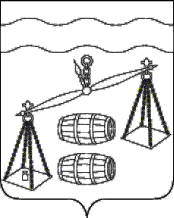 Администрация сельского поселения 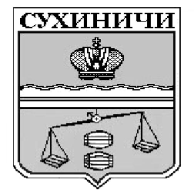 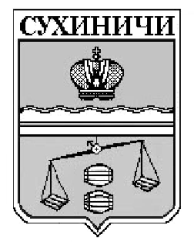 «Село Татаринцы»Сухиничский районКалужская областьПОСТАНОВЛЕНИЕОб утверждении Программы профилактикирисков причинения вреда (ущерба)охраняемым законом ценностям приосуществлении муниципального контроля всфере благоустройства на территориисельского поселения «Село Татаринцы» на 2024год Руководствуясь Федеральным законом от 06.10.2003 N 131-ФЗ "Об общих принципах организации местного самоуправления в Российской Федерации", на основании Федерального закона от 31.07.2020 года № 248-ФЗ «О государственном контроле (надзоре) и муниципальном контроле в Российской Федерации», руководствуясь Федеральным законом от 06.10.2003 N 131-ФЗ "Об общих принципах организации местного самоуправления в Российской Федерации", уставом сельского поселения «Село Татаринцы», администрация сельского поселения «Село Татаринцы»  ПОСТАНОВЛЯЕТ:Утвердить Программу профилактики рисков причинения вреда (ущерба) охраняемым законом ценностям при осуществлении муниципального контроля в сфере благоустройства на территории сельского поселения «Село Татаринцы» на 2024год (приложение).       2.Настоящее постановление вступает в силу после его обнародования и распространяется на правоотношения, возникшие с 01.01.2024 года.3. Настоящее постановление подлежит размещению на сайте администрации МР «Сухиничский район» в разделе «Муниципальный контроль».      4. Контроль за исполнением настоящего постановления оставляю за собой.Глава администрацииСП «Село Татаринцы»                                                                Т.А.КозыреваПриложение                                                                 к постановлению администрацииСП  «Село Татаринцы»от  15.12.2023г№  39Программапрофилактики рисков причинения вреда (ущерба) охраняемым законом ценностям при осуществлении муниципального контроля в сфере благоустройства на территории сельского поселения «Село Татаринцы» на 2024 год1. Анализ текущего состояния осуществления муниципальногоконтроля в сфере благоустройства1.1.Настоящая программа разработана в соответствии со статьей 44 Федерального закона от 31.07.2021 № 248-ФЗ «О государственном контроле (надзоре) и муниципальном контроле в Российской Федерации» (далее - Федеральный закон № 248-ФЗ), постановлением Правительства Российской Федерации от 25.06.2021 № 990 «Об утверждении Правил разработки и утверждения контрольными (надзорными) органами программы профилактики рисков причинения вреда (ущерба) охраняемым законом ценностям» и предусматривает комплекс мероприятий по профилактике рисков причинения вреда (ущерба) жилищного контроля.Функции муниципального контроля в сфере благоустройства на территории сельского поселения «Село Татаринцы»- осуществляет администрация сельского поселения «Село Татаринцы»(далее – контрольный орган) в соответствии с Положением о муниципальном контроле в сфере благоустройства на территории сельского поселения «Село Татаринцы» (далее – Положение), утвержденным Решением Сельской Думы сельского поселения «Село Татаринцы» от 28.06.2023 № 133.1.2. В соответствии с действующим законодательством, муниципальный контроль осуществляется в форме проведения внеплановых проверок соблюдения на территории сельского поселения «Село Татаринцы», согласно нормативных правовых актов сельского поселения «Село Татаринцы» (далее – сельское поселение). 1.3. Проведенный анализ показал, что основными причинами, факторами и условиями, способствующими нарушению требований в сфере благоустройства подконтрольными субъектами на территории сельского поселения «Село Татаринцы», являются: а) нарушение исполнения требований в сфере благоустройства у подконтрольных субъектов; б) недостаточное информирование подконтрольных субъектов по вопросам соблюдения требований в сфере благоустройства; в) не соблюдение экологической обстановки и санитарно-гигиенических норм и правил на территории сельского поселения, что препятствует созданию безопасных и комфортных условий для проживания населения.1.4. Предостережения о недопустимости нарушения (неисполнения) требований установленных договорами Российской Федерации, федеральными законами и принимаемыми в соответствии сними нормативными правовыми актами в сфере благоустройства сельского поселения в соответствии со ст. 44 Федерального закона от 26.12.2008 № 248-ФЗ «О государственном контроле (надзоре) и муниципальном контроле в Российской Федерации», если иной порядок не установлен федеральным законом, выдаются администрацией сельского поселения «Село Татаринцы» (далее – Администрация).1.5.Программа профилактики рисков причинения вреда (ущерба) охраняемым законом ценностям (далее - программа профилактики рисков причинения вреда) в рамках осуществления муниципального контроля в сфере благоустройства на следующий год утверждается ежегодно, до 20 декабря текущего года.1.6. В зависимости от объекта, в отношении которого осуществляется муниципальный контроль в сфере благоустройства, выделяются следующие типы контролируемых лиц: - юридические лица, индивидуальные предприниматели и граждане, обеспечивающие благоустройство объектов, к которым предъявляются обязательные требования, установленные Правилами благоустройства территории сельского поселения «Село Татаринцы».1.7. За текущий период 2023 года в рамках муниципального контроля за соблюдением Правил благоустройства на территории сельского поселения «Село Татаринцы» плановые и внеплановые проверки, мероприятия по контролю без взаимодействия с субъектами контроля на территории сельского поселения «Село Татаринцы» не производились.Эксперты и представители экспертных организаций к проведению проверок не привлекались.Предостережения о недопустимости нарушений обязательных требований при осуществлении муниципального контроля подконтрольным субъектам не выдавались.Случаи причинения субъектами контроля вреда охраняемым законом ценностям, а также случаи возникновения чрезвычайных ситуаций природного и техногенного характера не установлены.1.8. В целях профилактики нарушений обязательных требований, соблюдение которых проверяется в ходе осуществления муниципального контроля, администрацией сельского поселения «Село Татаринцы» в 2023 году проведена следующая работа:- осуществлено информирование подконтрольных субъектов о необходимости соблюдения обязательных требований.В процессе осуществления муниципального контроля ведется информативно-разъяснительная работа с подконтрольными субъектами (оказывается консультативная помощь, даются разъяснения по вопросам соблюдения обязательных требований в устной форме).2. Цели и задачи реализации Программы профилактики рисков причинения вреда2.1.Цели разработки Программы и проведение профилактической работы:– предупреждение и профилактика нарушений требований правил благоустройства юридическими лицами, индивидуальными предпринимателями, гражданами. – повышение уровня благоустройства, соблюдения чистоты и порядка. – предотвращение угрозы безопасности жизни и здоровья людей. – увеличение доли хозяйствующих субъектов, соблюдающих требования в сфере благоустройства.- повышение прозрачности системы муниципального контроля;- формирование единого понимания обязательных требований, требований, установленных муниципальными правовыми актами и создание системы профилактики правонарушений, направленной на выявление и предупреждение причин и условий, способствующих совершению правонарушений;- повышение уровня правовой грамотности подконтрольных субъектов, в том числе путем доступности информации об обязательных требованиях и необходимых мерах по их исполнению;- мотивация подконтрольных субъектов к добросовестному поведению.2.2. Проведение профилактических мероприятий Программы позволяет решить следующие задачи:	- выявление причин, факторов и условий, способствующих причинению вреда (ущерба) охраняемым законом ценностям и нарушению обязательных требований, определение способов устранения или снижения рисков их возникновения;	- устранение причин, факторов и условий, способствующих возможному причинению вреда (ущерба) охраняемым законом ценностям и нарушению обязательных требований;	- установление и оценка зависимости видов, форм и интенсивности профилактических мероприятий от особенностей конкретных подконтрольных субъектов (объектов) и присвоенного им уровня риска, проведение профилактических мероприятий с учетом данных факторов;	- определение перечня видов и сбор статистических данных, необходимых для организации профилактической работы;	- повышение квалификации кадрового состава контрольно-надзорного органа;	- снижение уровня административной нагрузки на организации и граждан, осуществляющих предпринимательскую деятельность;	- создание системы консультирования подконтрольных субъектов, в том числе с использованием современных информационно-телекоммуникационных технологий;	- другие задачи в зависимости от выявленных проблем в регулируемой сфере и текущего состояния профилактической работы.	Сроки реализации Программы приведены в перечне основных профилактических мероприятий на 2024 год.Раздел III. Перечень профилактических мероприятий, сроки (периодичность) их проведения4. Показатели результативности и эффективности Программы профилактики рисков причинения вредаФинансирование исполнения функции по осуществлению муниципального контроля осуществляется в рамках бюджетных средств администрацией сельского поселения «Село Татаринцы», выделяемых на обеспечение текущей деятельности.Отдельное финансирование на проведение контрольных мероприятий и реализации настоящей программы не предусмотрено.Оценка эффективности и результативности профилактических мероприятий предназначена способствовать максимальному достижению общественно значимых результатов снижения, причиняемого подконтрольными субъектами вреда (ущерба) охраняемым законом ценностям, при проведении профилактических мероприятий.Оценка эффективности Программы производится по итогам 2024 года методом сравнения показателей качества профилактической деятельности с предыдущим годом.К показателям качества профилактической деятельности относятся следующие:1. Количество выданных предписаний;2. Количество субъектов, которым выданы предписания;3. Информирование юридических лиц, индивидуальных предпринимателей, граждан по вопросам соблюдения обязательных требований, оценка соблюдения которых является предметом муниципального контроля, в том числе посредством размещения на официальном сайте контрольного органа руководств (памяток), информационных статей.Ожидаемые конечные результаты: - минимизирование количества нарушений субъектами профилактики обязательных требований, установленных Правилами благоустройства;- снижение уровня административной нагрузки на подконтрольные субъекты. Сведения о результатах профилактической работы за год размещаются в виде годового отчета об осуществлении муниципального контроля в сфере благоустройства. Срок размещения годового отчета до конца марта месяца года следующего за отчетным докладом о правоприменительной практике.от 15.12.2023г                          №  39№ п/пНаименование мероприятияСрок исполненияСтруктурное подразделение, ответственное за реализацию1Информирование субъектов, в отношении которых осуществляется муниципальный контроль о проведении семинаров и конференций, разъяснительной работы в средствах массовой информации и иными способами. В случае изменения обязательных требований, подготавливать и распространять комментарии о содержании новых нормативных правовых актов, устанавливающих обязательные требования, внесенных изменениях в действующие акты, сроках и порядке вступления их в действие, а также рекомендации о проведении необходимых организационных, технических мероприятий, направленных на внедрение и обеспечение соблюдения обязательных требований. Размещение на официальном сайте администрации муниципального района «Сухиничский район»в сети«Интернет» перечня нормативных правовых актов или их отдельных частей, содержащих обязательные требования, оценка соблюдения которых является предметом муниципального контроля, а также текстов соответствующих нормативных правовых актов.Постоянно в течение годаУполномоченный сотрудник администрации СП «Село Татаринцы»2Консультирование контролируемых лиц осуществляется должностными лицами, уполномоченными осуществлять муниципальный контроль в сфере благоустройства, по телефону, на личном приеме либо в ходе проведения профилактических мероприятий, посредством видео-конференц-связи, контрольных мероприятий по следующим вопросам:1) организация и осуществление муниципального контроля в сфере благоустройства;2) порядок осуществления контрольных мероприятий, установленных Положением;3) порядок обжалования действий (бездействия) должностных лиц, уполномоченных осуществлять муниципальный контроль в сфере благоустройства;4) получение информации о нормативных правовых актах (их отдельных положениях), содержащих обязательные требования, оценка соблюдения которых осуществляется уполномоченным органом в рамках контрольных мероприятий проводимых по муниципальному контролю в сфере благоустройства. В течение годапо мере поступления обращенийконтролируемыхлицУполномоченный сотрудник администрации СП «Село Татаринцы»3Объявление предостережений. Выдача предостережений о недопустимости нарушения обязательных требований, в соответствии с Федеральным законом от 31.07.2020 № 248-ФЗ «О государственном контроле (надзоре) и муниципальном контроле в Российской Федерации»,если иной порядок неустановлен федеральным законом.По результатам внеплановых проверок1 раза в годУполномоченный сотрудник администрации СП «Село Татаринцы»4Проведение обязательных профилактических визитов в отношении контролируемых лиц, приступающих к осуществлению деятельности в определенной сфере.В случае необходимости, периоды могут быть изменены без проведения публичного обслуживания.Не реже чем 2 раза в год (I и IV кварт. 2024 г.)Уполномоченный сотрудник администрации СП «Село Татаринцы»№ п/пНаименование показателяВеличина11.Полнота информации, размещенной на официальном сайте органа муниципального контроля в сети «Интернет» в соответствии с частью 3 статьи 46 Федерального закона от 31 июля 2021 г. № 248-ФЗ «О государственном контроле (надзоре) и муниципальном контроле в Российской Федерации»100%22.Удовлетворенность контролируемых лиц и их представителями консультированием контрольного (надзорного) органа100% от числа обратившихся33.Количество проведенных профилактических мероприятийне менее 1 мероприятия, проведенного органом муниципального контроля